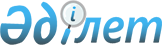 О внесении изменений и дополнений в постановление Правительства Республики Казахстан от 20 июля 2010 года № 739 "Об утверждении Правил регистрации и учета государственных и гарантированных государством займов, займов под поручительство государства, государственных гарантий и поручительств государства"Постановление Правительства Республики Казахстан от 2 июля 2019 года № 462.
      Правительство Республики Казахстан ПОСТАНОВЛЯЕТ:
      1. Внести в постановление Правительства Республики Казахстан от 20 июля 2010 года № 739 "Об утверждении Правил регистрации и учета государственных и гарантированных государством займов, займов под поручительство государства, государственных гарантий и поручительств государства" (САПП Республики Казахстан, 2010 г., № 44, ст. 398) следующие изменения и дополнения:
      заголовок изложить в следующей редакции:
      "Об утверждении Правил регистрации и учета государственных и гарантированных государством займов, займов под поручительство государства, государственных гарантий, государственных гарантий по поддержке экспорта и поручительств государства";
      пункт 1 изложить в следующей редакции:
      "1. Утвердить прилагаемые Правила регистрации и учета государственных и гарантированных государством займов, займов под поручительство государства, государственных гарантий, государственных гарантий по поддержке экспорта и поручительств государства.";
      в Правилах регистрации и учета государственных и гарантированных государством займов, займов под поручительство государства, государственных гарантий и поручительств государства, утвержденных указанным постановлением:
      заголовок изложить в следующей редакции:
      "Правила регистрации и учета государственных и гарантированных государством займов, займов под поручительство государства, государственных гарантий, государственных гарантий по поддержке экспорта и поручительств государства";
      пункты 1 и 2 изложить в следующей редакции:
      "1. Настоящие Правила регистрации и учета государственных и гарантированных государством займов, займов под поручительство государства, государственных гарантий, государственных гарантий по поддержке экспорта и поручительств государства (далее – Правила) разработаны в соответствии с подпунктом 4) пункта 1 статьи 203, статьями 219, 225-5 и 232 Бюджетного кодекса Республики Казахстан от 4 декабря 2008 года и определяют порядок регистрации и учета государственных и гарантированных государством займов, займов под поручительство государства, государственных гарантий, государственных гарантий по поддержке экспорта и поручительств государства.
      2. Учет государственных и гарантированных государством займов, займов под поручительство государства, государственных гарантий и поручительств государства ведется в целях осуществления мониторинга и управления государственным и гарантированным государством долгом, мониторинга долга по поручительствам государства для выполнения государственных функций.
      Учет государственных гарантий по поддержке экспорта ведется в целях осуществления мониторинга гарантированного государством обязательства по поддержке экспорта в порядке, определяемом центральным уполномоченным органом по исполнению бюджета, по согласованию с центральным уполномоченным органом по государственному планированию.
      Для ведения учета государственного и гарантированного государством долга, долга по поручительству государства осуществляется регистрация государственных и гарантированных государством займов, займов под поручительство государства, государственных гарантий, государственных гарантий по поддержке экспорта и поручительств государства, путем присвоения регистрационных и порядковых (в случае выпуска эмиссионных ценных бумаг) номеров и внесения сведений в соответствующие реестры."; 
      пункты 4, 5 и 6 изложить в следующей редакции:
      "4. Регистрация и учет государственных и гарантированных государством займов, займов под поручительство государства, государственных гарантий, государственных гарантий по поддержке экспорта и поручительств государства осуществляются центральным уполномоченным органом по исполнению бюджета.
      5. Регистрации и учету подлежат:
      1) государственные займы Республики Казахстан (далее – государственные займы), привлекаемые:
      Правительством Республики Казахстан;
      Национальным Банком Республики Казахстан (далее – Национальный Банк);
      местными исполнительными органами областей, городов республиканского значения, столицы Республики Казахстан (далее – местные исполнительные органы);
      2) гарантированные государством займы Республики Казахстан (далее – гарантированные государством займы);
      3) государственные гарантии Республики Казахстан (далее –государственные гарантии);
      4) государственные гарантии Республики Казахстан по поддержке экспорта;
      5) займы под поручительство государства;
      6) поручительства государства.
      6. Присвоение регистрационных номеров государственным и гарантированным государством займам, государственным гарантиям, государственным гарантиям по поддержке экспорта и поручительствам государства, за исключением займов, привлеченных в форме выпуска ценных бумаг, осуществляется согласно структуре регистрационного номера, утвержденной центральным уполномоченным органом по исполнению бюджета.";
      заголовок раздела "6. Регистрация и учет государственных гарантий" изложить в следующей редакции:
      "6. Регистрация и учет государственных гарантий и государственных гарантий по поддержке экспорта";
      пункты 29, 30 изложить в следующей редакции:
      "29. Регистрация и учет государственных гарантий и государственных гарантий по поддержке экспорта, представленных в форме:
      гарантийного обязательства, оформленного в виде письменного уведомления заимодателя о принятии центральным уполномоченным органом по исполнению бюджета обязательств гаранта по негосударственному займу, осуществляются на основании письма-уведомления до момента его передачи заимодателю;
      договора гарантии, осуществляются на основании оригинала договора гарантии или нотариально заверенной копии договора гарантии;
      договора гарантии по поддержке экспорта, осуществляются на основании оригинала договора гарантии по поддержке экспорта или нотариально заверенной копии договора гарантии по поддержке экспорта. 
      30. Регистрация соглашений о предоставлении государственной гарантии и государственных гарантий по поддержке экспорта совершается путем присвоения соглашению о предоставлении государственной гарантии и государственной гарантии по поддержке экспорта регистрационного номера, записи в журнале регистрации и внесения его в реестр базы данных государственных гарантий, государственных гарантий по поддержке экспорта.";
      дополнить пунктом 30-1 следующего содержания:
      "30-1. Регистрация государственных гарантий по поддержке экспорта в форме заключения договора гарантии по поддержке экспорта совершается путем присвоения договору гарантии по поддержке экспорта регистрационного номера, записи в журнале регистрации и внесения его в реестр базы данных государственных гарантий по поддержке экспорта.";
      пункты 31, 32 и 32-1 изложить в следующей редакции:
      "31. Учет государственных гарантий и государственных гарантий по поддержке экспорта проводится путем внесения в базу данных основных учетных характеристик государственной гарантии и государственной гарантии по поддержке экспорта (номер и дата оформления гарантии, номер и дата регистрации гарантии, валюта и сумма, на которую выдана гарантия, срок действия гарантии).
      Государственная гарантия и государственная гарантия по поддержке экспорта прекращают свое действие соответственно, в соответствии со статьями 223 и 225-7 Бюджетного кодекса Республики Казахстан от 4 декабря 2008 года.
      32. Регистрация государственных гарантий и государственных гарантий по поддержке экспорта осуществляется в течение пяти рабочих дней после представления документов, указанных в пункте 29 настоящих Правил.
      32-1. Оригиналы государственных гарантий и государственных гарантий по поддержке экспорта с визами руководителей ответственных структурных подразделений центрального уполномоченного органа по исполнению бюджета хранятся в структурном подразделении центрального уполномоченного органа по исполнению бюджета, ответственном за их хранение, в специально отведенном сейфе.";
      дополнить пунктом 32-3 следующего содержания:
      "32-3. Оригиналы государственных гарантий по поддержке экспорта подлежат хранению до полного исполнения национальной компанией Республики Казахстан, осуществляющей функции по поддержке экспорта, всех обязательств перед Правительством Республики Казахстан.";
      пункты 42 и 43 изложить в следующей редакции:
      "42. При регистрации государственных внешних займов, поручительств государства, государственных гарантий и государственных гарантий по поддержке экспорта центральным уполномоченным органом по исполнению бюджета заемщику выдается свидетельство о регистрации по формам согласно приложениям 1, 2, 3 и 4 к настоящим Правилам.
      43. Информация об изменениях, вносимых в зарегистрированные документы, а также в документы, на основании которых была произведена регистрация государственных гарантий, государственных гарантий по поддержке экспорта, государственных и гарантированных государством займов, поручительств государства и займов под поручительство государства, должна быть представлена для учета в центральный уполномоченный орган по исполнению бюджета в течение десяти рабочих дней после внесения таких изменений.";
      дополнить приложением 4 согласно приложению к настоящему постановлению.
      2. Настоящее постановление вводится в действие по истечении десяти календарных дней после дня его первого официального опубликования. СВИДЕТЕЛЬСТВО о регистрации государственной гарантии по поддержке экспорта
      № ___ от "___" ________ 20___ года
город _________ от "___" ________ 20___ года
       Настоящим Министерство финансов Республики Казахстан
       регистрирует государственную гарантию по поддержке экспорта под номером ______
       Получатель:____________________________________________________________
                   (наименование и местонахождение национальной компании
             Республики Казахстан, осуществляющей функции по поддержке экспорта)
       Сумма государственной гарантии по поддержке экспорта
       _______________________________________________________________________
                               (указать цифрами и прописью)
       Договор государственной гарантии по поддержке экспорта
       _______________________________________________________________________
                               (номер и дата договора)
       Срок действия государственной гарантии по поддержке экспорта
________________________________________________________________________________

       Основание выдачи государственной гарантии по поддержке
экспорта ________________________________________________________________________

       Первый вице-министр финансов Республики Казахстан
       _______________________
       Место печати
       _______________________
					© 2012. РГП на ПХВ «Институт законодательства и правовой информации Республики Казахстан» Министерства юстиции Республики Казахстан
				
      Премьер-Министр
Республики Казахстан 

А. Мамин
Приложение
к постановлению Правительства
Республики Казахстан
от 2 июля 2019 года № 462Приложение 4
к Правилам регистрации и учета
государственных и
гарантированных государством
займов, займов под
поручительство государства,
государственных гарантий,
государственных гарантий по
поддержке экспорта и
поручительств государства